外国人在中国的婚姻登记流程和要求根据《中华人民共和国民法典》相关规定，外国人及其结婚对象只要符合本国法律规定，就可以在中国结婚。申请人必须到婚姻登记机关申请结婚登记，符合规定的申请人会被发放结婚证。没办理结婚登记的，必须补办登记。此外，对于外国人在中国办理结婚登记，还需要出具有效护照或其他有效国际旅行证件，并提供本人无配偶的证明。如果涉及到再婚，外籍申请人需要提供以下文件：本人护照或其他身份、国籍证件，我公安机关签发的《外国人居留证件》或外事部门颁发的身份证件，或者临时来华的入境、居留证件，经本国外交部和我驻该国使、领馆认证的由本国公证机关出具的婚姻状况证明；离婚证件或配偶死亡证明（离婚证件需经我国驻该国使(领)馆认证或由该国使领馆直接认证）。其中，按照中国现在的法律法规，中国公民和外国人、港、澳、台同胞、华侨和出国人员，男方要年满22周岁，女方要年满20周岁才能申请结婚。中国居民应当出具户口簿和身份证及其他证明材料。双方应当签署声明，证明在直系血亲和三代以内旁系血亲关系方面与对方当事人没有关系。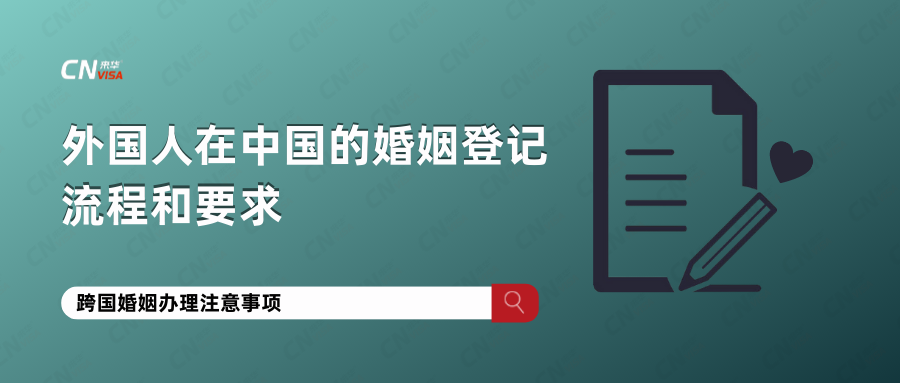 对于双方都是外国人，是否可以在中国注册结婚呢？根据民政部2019年3月29日的公告，《民政部公告第456号》中表示：“双方均非内地居民在内地办理结婚登记时提交的其本国承认其在国外办理结婚登记效力的证明材料”因没有法律依据而被取消。取消后，双方均为外国人的结婚登记不 longer 办理。如果需要在中国登录跨国婚姻，需要按照以下步骤进行办理：要向婚姻登记机关提交申请材料；申请材料需要通过审查；成功通过审查后，需要在登记机关交纳工本费、登记手续费及翻译费用。总之，外国人和其结婚对象如果希望在中国结婚，首先需要符合本国法律规定，并遵循婚姻登记条例进行申请和审批。在办理结婚登记的过程中，需要提供相应的证件和证明材料，费用也需要根据规定支付。